                                    Раздаточный материал                                                                                         Виды тепловой обработки овощей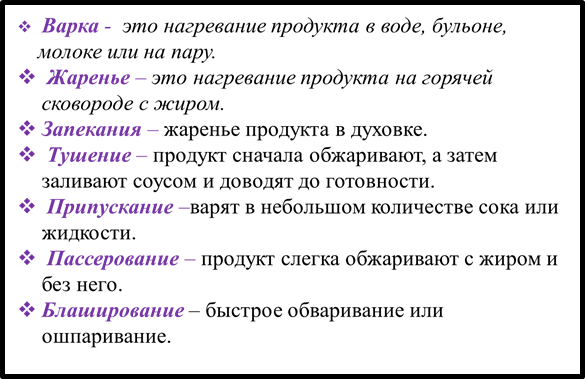                                            Винегрет овощнойТехнологическая карта приготовления винегрета (1 порция)                                                                         4. Угадай1. Любимое лакомство кроликов. 2. Любят сок и взрослые и дети. 3. Если лук от 7 недуг, то этот овощ ….. от 99  болезней. 4. Самый древний овощ, едят и консервируют его только недозрелым. 5. Знаменитый Царь- …   6. Не любит света, боится холода и носит «мундир». 7. Белый корень, у которого в пищу идут и вершки и корешки.8. «Хлеб да ….. лихо не попустят», -так говорили древние славяне. НаименованиепродуктовКоличество продуктов                          Последовательность приготовления                  Посуда и инвентарьСвеклаСварить, остудить, очистить и нарезать мелкими кубиками.Кастрюля, нож, доска разделочная.КартофельСварить, остудить, очистить и нарезать мелкими кубиками.Кастрюля, нож, доска разделочнаяМорковьСварить, остудить, очистить и нарезать мелкими кубиками.Кастрюля, нож, доска разделочнаяОгурцы соленыеНарезать мелкими кубиками.Нож, доска разделочнаяКапуста квашенаяПеребрать, крупные куски нашинковать.Нож, доска разделочнаяЛук репчатыйОчистить и мелко нарезать.Нож, доска разделочнаяЗелень10гМелко нарезатьНож, доска разделочнаяМасло  растительное30гВсе продукты смешать и заправить масломЛожка столовая, миска3. Технологическая последовательность приготовления винегрета.Свеклу нарезать кубиками  или натереть на терке, переложить в салатник, добавить ложку подсолнечного масла и перемешать, чтобы другие  овощи не приобрели цвет свеклы.Картофель, морковь, огурцы, нарезать кубиками 5 на 5 мм, переложить в салатник.Лук нарезать мелкими кубиками.Добавить квашеную капусту, фасоль.Посолить по вкусу, добавить подсолнечное масло, все ингредиенты перемешать.Оформить готовое блюдо, выложить в салатник.1в2и3н4е5г6р7е8т